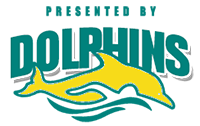 THE 10th ANNUAL DOLPHIN SEA SWIM
1 Mile MALE
Frederiksted, St. Croix, Virgin Islands
January 6, 2014
Timing by:
V.I.Pace Runners


AWARD LISTOVERALL MALE WINNERSPLACE                    NAME                  TIME      RATE   AGE     FROMOVERALL FEMALE WINNERS1 MatthewMays21:39   2.8   15Assumption College2 AlexLewit22:082.717St. Croix Dolphins3 JonathanThomas24:082.514St. Croix Dolphins4 TonyHendricks24:112.516St. Croix Dolphins5 StuartCromarty24:202.549Assumption College6 LoganAmodio26:032.319Drew University7 ThomasDiGuglielmo26:112.322Drew University8 PhilSaxon26:162.321Drew University9 AustinGoetjen26:232.321Drew University10 EricScheingoltz27:492.240Drew University11 MarkBerns27:572.119Drew University12 RobertDemarco27:572.118Drew University13 JohnDevera28:072.117St. Croix Dolphins14 LexDevlin28:562.116St. Croix Dolphins15 ClaytonCurran29:012.120Drew University16 MichaelSmoliga29:222.019Drew University17 PeterMari29:252.018Drew University18 ChristopherWorden31:361.918Drew University19 CaryLeBlanc31:411.957Assumption College20 MathewDalton33:261.855Assumption College21 BrianO'Neill37:141.633Drew UniversityTHE 10th ANNUAL DOLPHIN SEA SWIM
1 Mile FEMALE
Frederiksted, St. Croix, Virgin Islands
January 6, 2014
Timing by:
V.I.Pace Runners


AWARD LIST1 MoniqueHaney24:50   2.4   21Assumption College2 RachelLanam24:502.419Assumption College3 MarielSchwinger25:072.421Drew University4 JJWashshah25:112.416St. Croix Dolphins5 MarciaRyan25:342.318Assumption College6 McKenzieJohnson25:382.319Assumption College7 ElizabethGajewski25:382.319Assumption College8 CarlyEckles26:002.321Assumption College9 MaureenQuirk26:002.321Assumption College10 KatieHuling26:132.321Assumption College11 JordanJessup26:142.318Drew University12 KarinaUrquhart26:152.319Drew University13 ElisePrayson26:192.320Assumption College14 JanelleMcDonald26:222.320Assumption College15 ChloePhillips-Hayden26:332.314St. Croix Dolphins16 JordanBader26:412.221Drew University17 JessicaShannon26:422.218Drew University18 Sarah-JanePucci26:512.219Assumption College19 KatherineMedeiros26:512.220Assumption College20 JACKIEHirsty26:522.220Assumption21 MeaghanShea26:522.221Assumption College22 JillBurke26:532.222Assumption College23 TiyGonzalez26:542.216St. Croix Dolphins24 DanielleTagarelis26:592.220Assumption College25 MadisonBehan27:002.218Assumption College26 ErinDougherty27:282.218Assumption College27 TaylaPiggott27:282.219Assumption College28 JessicaHarrington27:402.221Drew University29 AlexaMorrissey27:572.121Drew University30 RachelPellegrine28:012.122Assumption College31 VictoriaBraun28:082.118Drew University32 VictoriaWeber28:202.119Assumption College33 RachelFerris28:212.119Assumption College34 CarolineFlynn28:232.119Assumption College35 ChristinaSantner28:492.118Drew University36 SarahO'Brien29:312.019Drew University37 RachelGagnon29:472.019Assumption College38 AriannaMcLynch29:472.021Assumption College39 MargaretPtaszynski29:482.018Assumption College40 KristinZeigler29:482.018Drew University41 NatiKuipers30:232.011St. Croix Dolphins42 CaitlinSchofield30:372.019Assumption College43 RebeccaHutsebaut33:421.820Drew University44 Ngoc (Nancy)Lam35:131.721Drew University